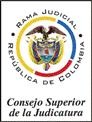 JUZGADO CIVIL DEL CIRCUITO DE FUNZA - CUNDINAMARCAJUZGADO CIVIL DEL CIRCUITO DE FUNZA - CUNDINAMARCAJUZGADO CIVIL DEL CIRCUITO DE FUNZA - CUNDINAMARCAJUZGADO CIVIL DEL CIRCUITO DE FUNZA - CUNDINAMARCAJUZGADO CIVIL DEL CIRCUITO DE FUNZA - CUNDINAMARCAJUZGADO CIVIL DEL CIRCUITO DE FUNZA - CUNDINAMARCAJUZGADO CIVIL DEL CIRCUITO DE FUNZA - CUNDINAMARCAESTADO 092 - TOTAL PROCESOS DOS (2)ESTADO 092 - TOTAL PROCESOS DOS (2)ESTADO 092 - TOTAL PROCESOS DOS (2)ESTADO 092 - TOTAL PROCESOS DOS (2)ESTADO 092 - TOTAL PROCESOS DOS (2)ESTADO 092 - TOTAL PROCESOS DOS (2)ESTADO 092 - TOTAL PROCESOS DOS (2)FECHA FIJACION :  VEINTITRES (23) DE SEPTIEMBRE DE DOS MIL VEINTE (2.020) FECHA FIJACION :  VEINTITRES (23) DE SEPTIEMBRE DE DOS MIL VEINTE (2.020) FECHA FIJACION :  VEINTITRES (23) DE SEPTIEMBRE DE DOS MIL VEINTE (2.020) FECHA FIJACION :  VEINTITRES (23) DE SEPTIEMBRE DE DOS MIL VEINTE (2.020) FECHA FIJACION :  VEINTITRES (23) DE SEPTIEMBRE DE DOS MIL VEINTE (2.020) FECHA FIJACION :  VEINTITRES (23) DE SEPTIEMBRE DE DOS MIL VEINTE (2.020) FECHA FIJACION :  VEINTITRES (23) DE SEPTIEMBRE DE DOS MIL VEINTE (2.020) RADICADOCLASE DE PROCESO DEMANDANTE (S)DEMANDADO (S)FECHA DE SALIDACUADERNODECISIÓN20140097500VERBAL - DECLARACIÓN DE PERTENENCIASERGIO SILVA PEREZEVARISTO LOPEZ CÁRDENAS Y OTROS22/09/20201SEÑALA FECHA DE AUDIENCIA DEL INSTRUCCIÓN Y JUZGAMIENTO EL 04 DE NOVIEMBRE DE 2.020 A LAS TRES DE LA TARDE POR MICROSOFT TEAMS 20150078700LABORAL – ORDINARIO (EJECUTIVO)GERMAN MORATO PEÑASOLINOFF CORP S.A.22/09/20201MODIFICA Y APRUEBA LIQUIDACIÒN DEL CRÈDITO Y ORDENA LIQUIDAR COSTAS